NÁRODNÁ RADA SLOVENSKEJ REPUBLIKYII. volebné obdobieČíslo: 1/2002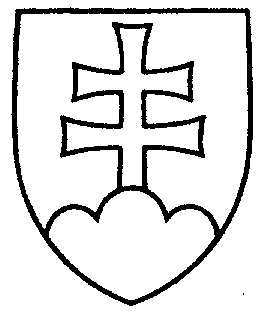 1868UZNESENIENÁRODNEJ RADY SLOVENSKEJ REPUBLIKYz 5. februára 2002k zákonu z 11. decembra 2001  o dohľade nad finančným trhom a o zmene a doplnení niektorých zákonov, vrátenému prezidentom Slovenskej republiky na opätovné prerokovanie Národnou radou Slovenskej republiky (tlač 1300)	Národná rada Slovenskej republiky	podľa čl. 84 ods. 3 Ústavy Slovenskej republiky po opätovnom prerokovaní v druhom a treťom čítaní	s c h v a ľ u j e	zákon z 11. decembra 2001  o dohľade nad finančným trhom a o zmene a doplnení niektorých zákonov, vrátený prezidentom Slovenskej republiky so zmenami uvedenými v časti III. bodoch 1, 2 (alternatíva 1), 3, 4 a 5 rozhodnutia prezidenta.Jozef  M i g a š  v. r.predseda Národnej rady Slovenskej republikyOverovatelia:Marian   A n t e c k ý   v. r.Pavol  K a č i c   v. r.